Дистанционноезадание для учащихсяФИО педагога: Билял Наталья Владимировна Программа: «Оригами» 2 год обученияОбъединение: «Оригами»Дата занятия: 16.11.2020Тема занятия: «Голубок»Задание: Складываем поделку «Голубок»Материалы: Квадратный лист бумагиПорядок выполнения: 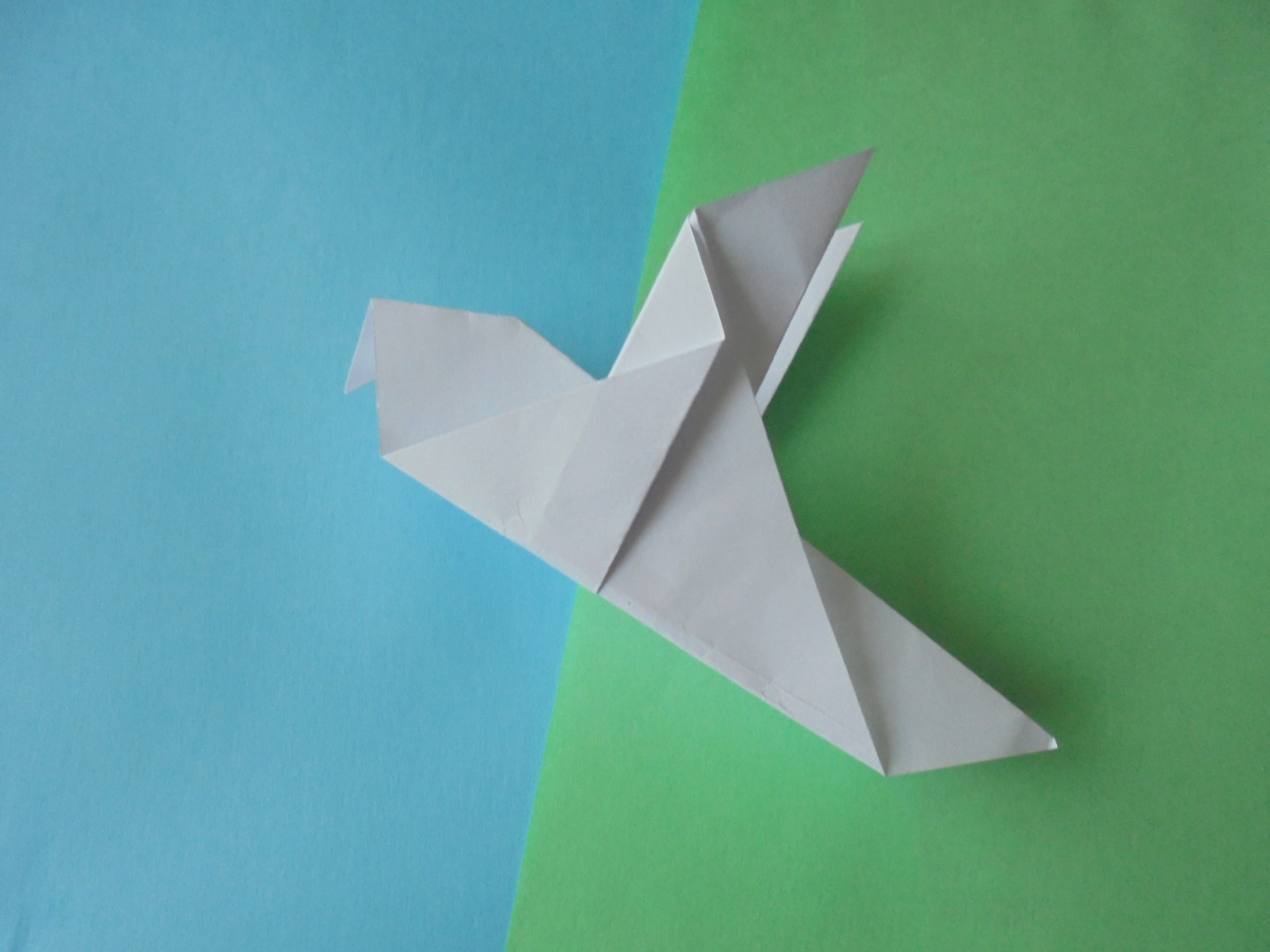 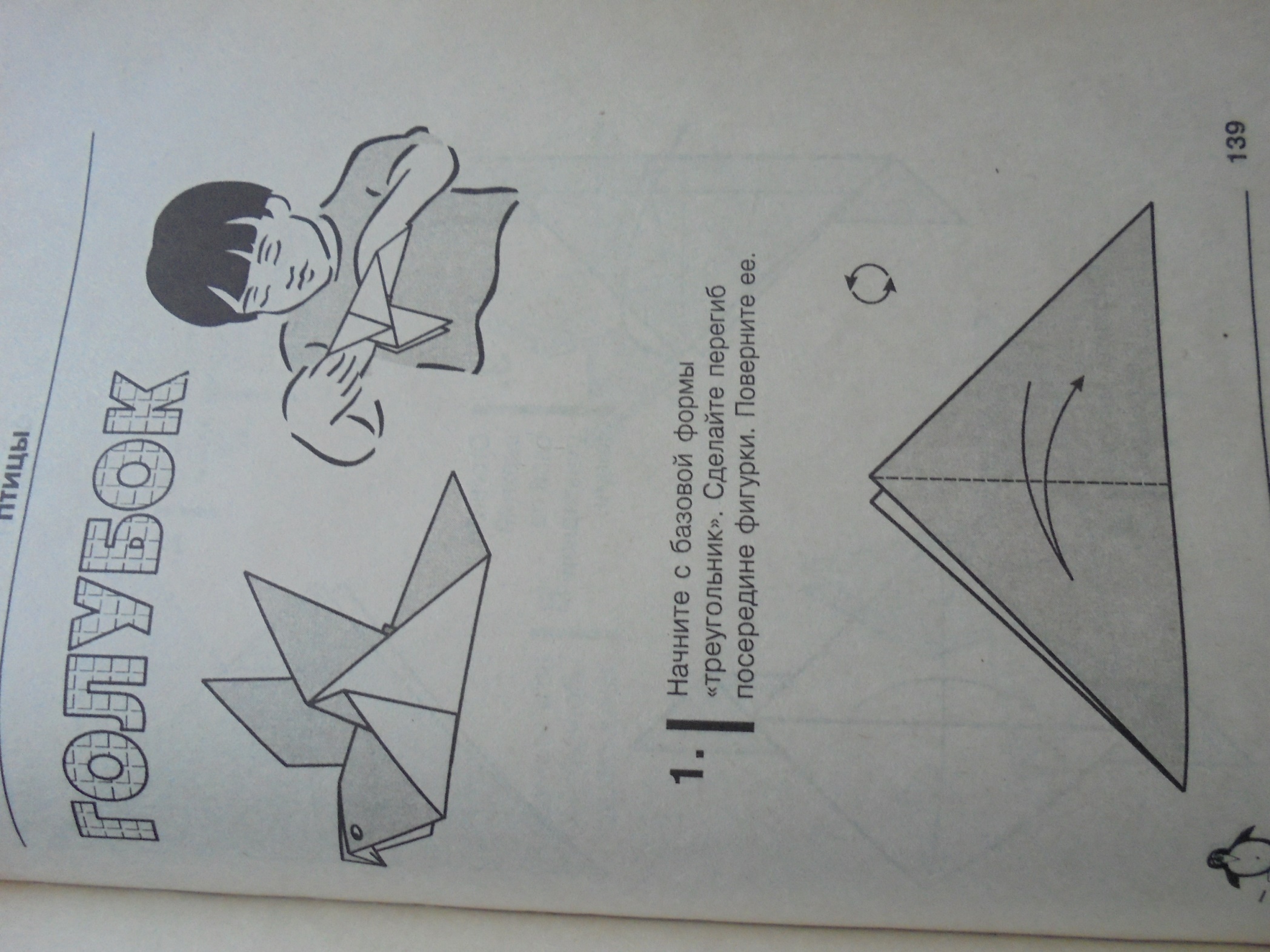 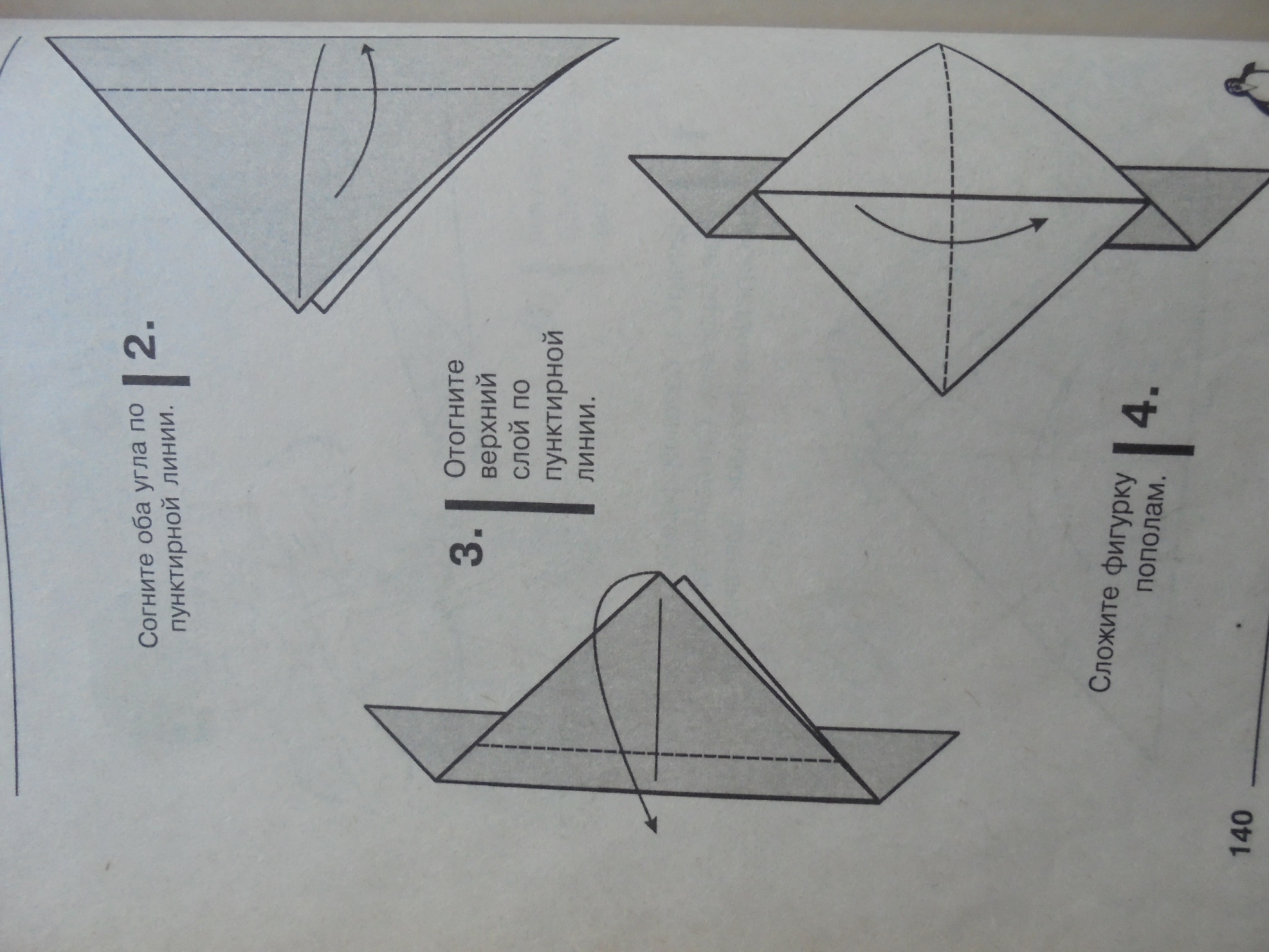 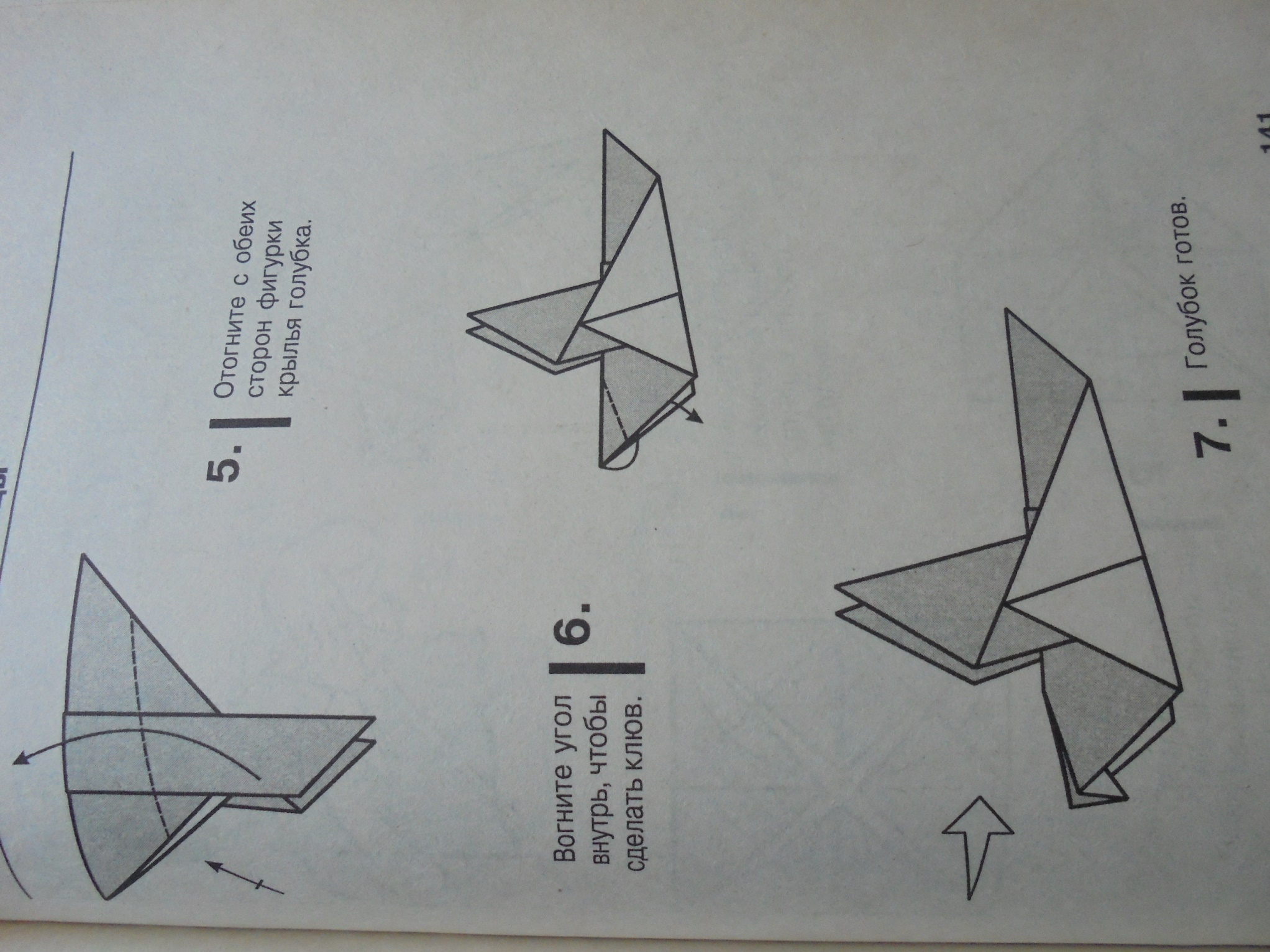 